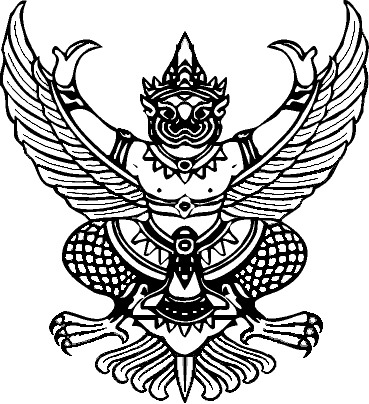 ที่ นม ๗๓๓๐5/40						องค์การบริหารส่วนตำบลกระเบื้องนอก								อำเภอเมืองยาง จังหวัดนครราชสีมา ๓๐๒๗๐						     3  มกราคม 2565เรื่อง	ขอความอนุเคราะห์ประชาสัมพันธ์ให้ผู้พิการรายใหม่ลงทะเบียนเพื่อรับเบี้ยความพิการเรียน	กำนัน/ผู้ใหญ่บ้าน.................................................................สิ่งที่ส่งมาด้วย	๑. แบบคำขอขึ้นทะเบียนรับเงินเบี้ยความพิการ		จำนวน 1 ชุด		๒. แบบหนังสือมอบอำนาจ				จำนวน 1 ชุด		๓. เอกสารประชาสัมพันธ์					จำนวน 1 ชุด		4. สำเนาประกาศ อบต.กระเบื้องนอก			จำนวน 1 ชุด		ตามระเบียบกระทรวงมหาดไทยว่าด้วยหลักเกณฑ์การจ่ายเงินเบี้ยความพิการให้คนพิการขององค์กรปกครองส่วนท้องถิ่น (ฉบับที่ 2) พ.ศ. 2559 ให้คนพิการที่ได้จดทะเบียนตามกฎหมายว่าด้วยการส่งเสริมคุณภาพชีวิตคนพิการลงทะเบียนและยื่นคำขอรับเงินเบี้ยความพิการด้วนตนเองต่อองค์กรปกครองส่วนท้องถิ่นกำหนด และมีสิทธิรับเบี้ยความพิการในเดือนถัดไป โดยมีหลักฐานพร้อมสำเนาที่ผู้ขอรับเงินเบี้ยความพิการลงลายมือชื่อรับรองความถูกต้อง ดังต่อไปนี้		1. บัตรหรือสมุดประจำตัวคนพิการตามกฎหมายว่าด้วยการส่งเสริมคุณภาพชีวิตความพิการ		2. สำเนาทะเบียนบ้านคนพิการ		3. สำเนาบัตรประจำตัวประชาชนคนพิการ		4. สำเนาสุดบัญชีธนาคารเพื่อการเกษตรและสหกรณ์การเกษตร สาขาลำทะเมนชัย				จึงเรียนมาเพื่อประชาสัมพันธ์ต่อไป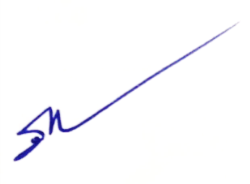 						ขอแสดงความนับถือ						(นายมีชัย      มุ่งลา)				      นายกองค์การบริหารส่วนตำบลกระเบื้องนอก(งานส่วนสวัสดิการสังคม)โทร. ๐-๔๔๙๖-๓๐๓๕“ ยึดมั่นธรรมาภิบาล  บริการเพื่อประชาชน”ประกาศองค์การบริหารส่วนตำบลกระเบื้องนอกเรื่อง การขึ้นทะเบียนคนพิการรายใหม่ ประจำปีงบประมาณ 2565องค์การบริหารส่วนตำบลกระเบื้องนอก อำเภอเมืองยาง จังหวัดนครราชสีมา		ด้วยองค์การบริหารส่วนตำบลกระเบื้องนอก จะมีรับขึ้นทะเบียนผู้พิการรายใหม่ที่ยังไม่เคยลงทะเบียน รวมทั้งผู้พิการที่ย้ายภูมิลำเนาเข้ามาใหม่ ในเขตพื้นที่ตำบลกระเบื้องนอก เพื่อเป็นการเตรียมความพร้อมด้านข้อมูลในการเสนองบประมาณเบี้ยยังชีพความพิการ ประจำปีงบประมาณ 2565 จึงขอให้คนพิการที่มีคุณสมบัติครบถ้วนมาขึ้นทะเบียนคนพิการ ดังนี้		1. การกำหนดวันขึ้นทะเบียนคนพิการ2. คุณสมบัติของผู้ขอขึ้นทะเบียนคนพิการ			2.1 มีสัญชาติไทย			2.2 มีภูมิลำเนาอยู่ในเขตองค์กรปกครองส่วนท้องถิ่นตามทะเบียนบ้าน			2.3 มีบัตรประจำตัวคนพิการตามที่กฎหมายว่าด้วยการส่งเสริมคุณภาพชีวิตคนพิการ			2.4 ไม่เป็นบุคคลซึ่งอยู่ในอุปการะของสถานสงเคราะห์ของรัฐ-2-		3. เอกสารหลักฐานประกอบการขอขึ้นทะเบียนคนพิการ			3.1 สำเนาบัตรประจำตัวคนพิการ			3.2 สำเนาทะเบียนบ้าน			3.3 สำเนาบัตรประจำตัวประชาชน			3.4 สำเนาสมุดบัญชีธนาคาร			จึงประกาศให้ทราบโดยทั่วกัน				ประกาศ ณ วันที่ 3 เดือนมกราคม พ.ศ.2565					      (นายมีชัย    มุ่งลา)				  นายกองค์การบริหารส่วนตำบลกระเบื้องนอกวัน/เดือน/ปีเวลาสถานที่หมายเหตุ4 มกราคม 256509.00 น.-16.00 น.ที่ทำการผู้ใหญ่บ้าน หมู่ที่ 15 มกราคม 256509.00 น.-16.00 น.ที่ทำการผู้ใหญ่บ้าน หมู่ที่ 26 มกราคม 256509.00 น.-16.00 น.ที่ทำการผู้ใหญ่บ้าน หมู่ที่ 39 มกราคม 256509.00 น.-16.00 น.ที่ทำการผู้ใหญ่บ้าน หมู่ที่ 410 มกราคม 256509.00 น.-16.00 น.ที่ทำการผู้ใหญ่บ้าน หมู่ที่ 511 มกราคม 256509.00 น.-16.00 น.ที่ทำการผู้ใหญ่บ้าน หมู่ที่ 612 มกราคม 256509.00 น.-16.00 น.ที่ทำการผู้ใหญ่บ้าน หมู่ที่ 713 มกราคม 256509.00 น.-16.00 น.ที่ทำการผู้ใหญ่บ้าน หมู่ที่ 816 มกราคม 256509.00 น.-16.00 น.ที่ทำการผู้ใหญ่บ้าน หมู่ที่ 917 มกราคม 256509.00 น.-16.00 น.ที่ทำการผู้ใหญ่บ้าน หมู่ที่ 1018 มกราคม 256509.00 น.-16.00 น.ที่ทำการผู้ใหญ่บ้าน หมู่ที่ 1119 มกราคม 256509.00 น.-16.00 น.ที่ทำการกำนัน หมู่ที่ 1220 มกราคม 256509.00 น.-16.00 น.ที่ทำการผู้ใหญ่บ้าน หมู่ที่ 13